Заполняются при отчете по этапу реализации проекта:Настоящим подтверждаем, что отчет предоставлен в установленные сроки, сведения о достигнутых результатах и значениях показателей верны, Отчет предоставлен в установленные сроки, в установленной форме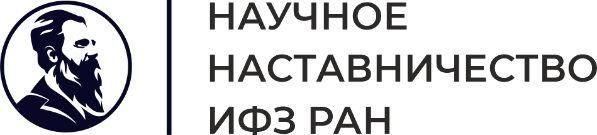 ЗАЯВКА (с отчетными полями)на участие в Программе «Научное наставничество ИФЗ РАН» 2023 г.ЗАЯВКА (с отчетными полями)на участие в Программе «Научное наставничество ИФЗ РАН» 2023 г.ЗАЯВКА (с отчетными полями)на участие в Программе «Научное наставничество ИФЗ РАН» 2023 г.номер заявки ____________-2023номер заявки ____________-2023номер заявки ____________-2023I Информация о Проекте и участникахI Информация о Проекте и участникахI Информация о Проекте и участникахI Информация о Проекте и участникахI Информация о Проекте и участникахНаименование ПроектаВведите название ПроектаПроект, ранее поддержанный в рамках Программы не может участвовать в ней повторно Введите название ПроектаПроект, ранее поддержанный в рамках Программы не может участвовать в ней повторно Введите название ПроектаПроект, ранее поддержанный в рамках Программы не может участвовать в ней повторно Введите название ПроектаПроект, ранее поддержанный в рамках Программы не может участвовать в ней повторно ИсполнительФИОФИОФИОФИОНаучный наставникФИО, подразделение, должностьФИО, подразделение, должностьФИО, подразделение, должностьФИО, подразделение, должностьКлючевые словаВведите не более 5 слов, либо коротких словосочетанийВведите не более 5 слов, либо коротких словосочетанийВведите не более 5 слов, либо коротких словосочетанийВведите не более 5 слов, либо коротких словосочетанийТема НИРУкажите тему НИР, в рамках которой будет выполняться Проект: (Номер, наименование, ФИО руководителя)Укажите тему НИР, в рамках которой будет выполняться Проект: (Номер, наименование, ФИО руководителя)Укажите тему НИР, в рамках которой будет выполняться Проект: (Номер, наименование, ФИО руководителя)Укажите тему НИР, в рамках которой будет выполняться Проект: (Номер, наименование, ФИО руководителя)Пункт перечня направлений программы «Научное наставничество ИФЗ РАН»Укажите перечня направлений Программы «Научное наставничество ИФЗ РАН» которому соответствует тематика Проекта. Укажите перечня направлений Программы «Научное наставничество ИФЗ РАН» которому соответствует тематика Проекта. Укажите перечня направлений Программы «Научное наставничество ИФЗ РАН» которому соответствует тематика Проекта. Укажите перечня направлений Программы «Научное наставничество ИФЗ РАН» которому соответствует тематика Проекта. Сроки реализации Проекта, потокС 2023 по 2026 гг., I потокС 2023 по 2026 гг., I потокС 2023 по 2026 гг., I потокС 2023 по 2026 гг., I потокАннотация ПроектаАннотация ПроектаАннотация ПроектаАннотация ПроектаАннотация ПроектаСформулируйте аннотацию ПроектаСформулируйте аннотацию ПроектаСформулируйте аннотацию ПроектаСформулируйте аннотацию ПроектаСформулируйте аннотацию ПроектаПостановка научной проблемыПостановка научной проблемыПостановка научной проблемыПостановка научной проблемыПостановка научной проблемыСформулируйте постановку научной проблемы, которую планируется решить, конкретные гипотезы, которые планируется проверить.Сформулируйте постановку научной проблемы, которую планируется решить, конкретные гипотезы, которые планируется проверить.Сформулируйте постановку научной проблемы, которую планируется решить, конкретные гипотезы, которые планируется проверить.Сформулируйте постановку научной проблемы, которую планируется решить, конкретные гипотезы, которые планируется проверить.Сформулируйте постановку научной проблемы, которую планируется решить, конкретные гипотезы, которые планируется проверить.Актуальность планируемого научного исследованияАктуальность планируемого научного исследованияАктуальность планируемого научного исследованияАктуальность планируемого научного исследованияАктуальность планируемого научного исследованияОпишите актуальность научного исследования, его значение для развития научного направления, в рамках которого находится исследование. Дайте оценку роли научного направления в развитии современной науки.Опишите актуальность научного исследования, его значение для развития научного направления, в рамках которого находится исследование. Дайте оценку роли научного направления в развитии современной науки.Опишите актуальность научного исследования, его значение для развития научного направления, в рамках которого находится исследование. Дайте оценку роли научного направления в развитии современной науки.Опишите актуальность научного исследования, его значение для развития научного направления, в рамках которого находится исследование. Дайте оценку роли научного направления в развитии современной науки.Опишите актуальность научного исследования, его значение для развития научного направления, в рамках которого находится исследование. Дайте оценку роли научного направления в развитии современной науки.Цель и задачи ПроектаЦель и задачи ПроектаЦель и задачи ПроектаЦель и задачи ПроектаЦель и задачи ПроектаСформулируйте цель и задачи исследованияСформулируйте цель и задачи исследованияСформулируйте цель и задачи исследованияСформулируйте цель и задачи исследованияСформулируйте цель и задачи исследованияМетоды исследованияМетоды исследованияМетоды исследованияМетоды исследованияМетоды исследованияОпишите методы и методики, которые будут использоваться в исследовании для получения научного результата. Перечислите оборудование, входящее в Центр Коллективного пользования ИФЗ РАН, которое планируется задействовать в исследованииОпишите методы и методики, которые будут использоваться в исследовании для получения научного результата. Перечислите оборудование, входящее в Центр Коллективного пользования ИФЗ РАН, которое планируется задействовать в исследованииОпишите методы и методики, которые будут использоваться в исследовании для получения научного результата. Перечислите оборудование, входящее в Центр Коллективного пользования ИФЗ РАН, которое планируется задействовать в исследованииОпишите методы и методики, которые будут использоваться в исследовании для получения научного результата. Перечислите оборудование, входящее в Центр Коллективного пользования ИФЗ РАН, которое планируется задействовать в исследованииОпишите методы и методики, которые будут использоваться в исследовании для получения научного результата. Перечислите оборудование, входящее в Центр Коллективного пользования ИФЗ РАН, которое планируется задействовать в исследованииНаучная новизнаНаучная новизнаНаучная новизнаНаучная новизнаНаучная новизнаОпишите научную новизну и перспективность планируемых результатов исследования, методов и методик, используемых в исследованииОпишите научную новизну и перспективность планируемых результатов исследования, методов и методик, используемых в исследованииОпишите научную новизну и перспективность планируемых результатов исследования, методов и методик, используемых в исследованииОпишите научную новизну и перспективность планируемых результатов исследования, методов и методик, используемых в исследованииОпишите научную новизну и перспективность планируемых результатов исследования, методов и методик, используемых в исследованииСостояние изученности научной проблемыСостояние изученности научной проблемыСостояние изученности научной проблемыСостояние изученности научной проблемыСостояние изученности научной проблемыПеречислите и дайте короткое описание ключевых научных результатов, полученных Российскими и зарубежными исследователями по теме ПроектаПеречислите и дайте короткое описание ключевых научных результатов, полученных Российскими и зарубежными исследователями по теме ПроектаПеречислите и дайте короткое описание ключевых научных результатов, полученных Российскими и зарубежными исследователями по теме ПроектаПеречислите и дайте короткое описание ключевых научных результатов, полученных Российскими и зарубежными исследователями по теме ПроектаПеречислите и дайте короткое описание ключевых научных результатов, полученных Российскими и зарубежными исследователями по теме ПроектаПрактическая значимость исследованияПрактическая значимость исследованияПрактическая значимость исследованияПрактическая значимость исследованияПрактическая значимость исследованияОпишите практическую значимость предполагаемых результатов исследования, их значение для конкретных прикладных  областей деятельности.Опишите практическую значимость предполагаемых результатов исследования, их значение для конкретных прикладных  областей деятельности.Опишите практическую значимость предполагаемых результатов исследования, их значение для конкретных прикладных  областей деятельности.Опишите практическую значимость предполагаемых результатов исследования, их значение для конкретных прикладных  областей деятельности.Опишите практическую значимость предполагаемых результатов исследования, их значение для конкретных прикладных  областей деятельности.II Информация о результатах ПроектаII Информация о результатах ПроектаII Информация о результатах ПроектаII Информация о результатах ПроектаII Информация о результатах ПроектаПланируемые результатыПланируемые результатыПланируемые результатыПолученные результатыЗаполняется и предоставляется к каждой аттестации по состоянию на рабочий день, предшествующий аттестации.Полученные результатыЗаполняется и предоставляется к каждой аттестации по состоянию на рабочий день, предшествующий аттестации.1 год реализации Проекта (с 2023 по 2024 гг.)1 год реализации Проекта (с 2023 по 2024 гг.)1 год реализации Проекта (с 2023 по 2024 гг.)1 год реализации Проекта (с 2023 по 2024 гг.)1 год реализации Проекта (с 2023 по 2024 гг.)Запланированный результат 1(после описания научных результатов для каждого года Проекта указываются планируемые публикации)Запланированный результат 1(после описания научных результатов для каждого года Проекта указываются планируемые публикации)Запланированный результат 1(после описания научных результатов для каждого года Проекта указываются планируемые публикации)Полученный результат 1Указывается процентная оценка достижения запланированного результата. Например: «Выполнено на 100%». Краткое содержание полученного результата / причин отсутствия результата.Полученный результат 1Указывается процентная оценка достижения запланированного результата. Например: «Выполнено на 100%». Краткое содержание полученного результата / причин отсутствия результата.Запланированный результат 2Запланированный результат 2Запланированный результат 2Полученный результат 2Полученный результат 2Запланированный результат …Запланированный результат …Запланированный результат …Полученный результат 3Полученный результат 3Запланированная публикация 1Укажите планируемую тематику, и категорию журнала в котором предполагается публикацияЗапланированная публикация 1Укажите планируемую тематику, и категорию журнала в котором предполагается публикацияЗапланированная публикация 1Укажите планируемую тематику, и категорию журнала в котором предполагается публикациябиблиографическая ссылка по ГОСТ.Для статей «в печати» информация о предполагаемой дате выхода.библиографическая ссылка по ГОСТ.Для статей «в печати» информация о предполагаемой дате выхода.2 год реализации Проекта (с 2024 по 2025гг.)2 год реализации Проекта (с 2024 по 2025гг.)2 год реализации Проекта (с 2024 по 2025гг.)2 год реализации Проекта (с 2024 по 2025гг.)2 год реализации Проекта (с 2024 по 2025гг.)Запланированный результат 1Запланированный результат 1Запланированный результат 1Полученный результат 1Полученный результат 1Запланированный результат 2Запланированный результат 2Запланированный результат 2Полученный результат 2Полученный результат 2Запланированный результат …Запланированный результат …Запланированный результат …Полученный результат 3Полученный результат 3Запланированная публикация 1Укажите планируемую тематику, и категорию журнала в котором предполагается публикацияЗапланированная публикация 1Укажите планируемую тематику, и категорию журнала в котором предполагается публикацияЗапланированная публикация 1Укажите планируемую тематику, и категорию журнала в котором предполагается публикациябиблиографическая ссылка по ГОСТ.Для статей «в печати» информация о предполагаемой дате выхода.библиографическая ссылка по ГОСТ.Для статей «в печати» информация о предполагаемой дате выхода.3 год реализации Проекта (с 2025 по 2026гг.)3 год реализации Проекта (с 2025 по 2026гг.)3 год реализации Проекта (с 2025 по 2026гг.)3 год реализации Проекта (с 2025 по 2026гг.)3 год реализации Проекта (с 2025 по 2026гг.)Запланированный результат 1Запланированный результат 1Запланированный результат 1Полученный результат 1Полученный результат 1Запланированный результат 2Запланированный результат 2Запланированный результат 2Полученный результат 2Полученный результат 2Запланированный результат …Запланированный результат …Запланированный результат …Полученный результат 3Полученный результат 3Запланированная публикация 1Укажите планируемую тематику, и категорию журнала в котором предполагается публикацияЗапланированная публикация 1Укажите планируемую тематику, и категорию журнала в котором предполагается публикацияЗапланированная публикация 1Укажите планируемую тематику, и категорию журнала в котором предполагается публикациябиблиографическая ссылка по ГОСТ.Для статей «в печати» информация о предполагаемой дате выхода.библиографическая ссылка по ГОСТ.Для статей «в печати» информация о предполагаемой дате выхода.Описание личного вклада участников Проекта в опубликованных публикацияхОписание личного вклада участников Проекта в опубликованных публикацияхОписание личного вклада участников Проекта в опубликованных публикацияхОписание личного вклада участников Проекта в опубликованных публикацияхОписание личного вклада участников Проекта в опубликованных публикацияхпубликация 1 (библиографическая ссылка по ГОСТ)публикация 1 (библиографическая ссылка по ГОСТ)публикация 1 (библиографическая ссылка по ГОСТ)Укажите личный вклад Исполнителя, Научного наставникаУкажите личный вклад Исполнителя, Научного наставникапубликация 2 (библиографическая ссылка по ГОСТ)публикация 2 (библиографическая ссылка по ГОСТ)публикация 2 (библиографическая ссылка по ГОСТ)Укажите личный вклад Исполнителя, Научного наставникаУкажите личный вклад Исполнителя, Научного наставникапубликация … (библиографическая ссылка по ГОСТ)публикация … (библиографическая ссылка по ГОСТ)публикация … (библиографическая ссылка по ГОСТ)Укажите личный вклад Исполнителя, Научного наставникаУкажите личный вклад Исполнителя, Научного наставникаIII Календарный план работ на весь срок выполнения ПроектаКалендарный план работ должен коррелировать с Приложением №4 к Положению о Программе «Научное наставничество ИФЗ РАН» «Показатели эффективности и этапность работ»III Календарный план работ на весь срок выполнения ПроектаКалендарный план работ должен коррелировать с Приложением №4 к Положению о Программе «Научное наставничество ИФЗ РАН» «Показатели эффективности и этапность работ»III Календарный план работ на весь срок выполнения ПроектаКалендарный план работ должен коррелировать с Приложением №4 к Положению о Программе «Научное наставничество ИФЗ РАН» «Показатели эффективности и этапность работ»III Календарный план работ на весь срок выполнения ПроектаКалендарный план работ должен коррелировать с Приложением №4 к Положению о Программе «Научное наставничество ИФЗ РАН» «Показатели эффективности и этапность работ»III Календарный план работ на весь срок выполнения ПроектаКалендарный план работ должен коррелировать с Приложением №4 к Положению о Программе «Научное наставничество ИФЗ РАН» «Показатели эффективности и этапность работ»содержание работсодержание работсодержание работсодержание работпериодСодержание работ этапа 1Содержание работ этапа 1Содержание работ этапа 1Содержание работ этапа 1Период 1Содержание работ этапа 2Содержание работ этапа 2Содержание работ этапа 2Содержание работ этапа 2Период 2Содержание работ этапа …Содержание работ этапа …Содержание работ этапа …Содержание работ этапа …Период ….IV Информация о показателях эффективности ПроектаАттестации и научные доклады перед Советом программы не включаются в показатели эффективностиЗначения показателей не могут быть установлены меньше чем указанные значения в Приложении №4 к Положению о программе «Научное наставничество ИФЗ РАН» «Показатели эффективности и этапность работ»IV Информация о показателях эффективности ПроектаАттестации и научные доклады перед Советом программы не включаются в показатели эффективностиЗначения показателей не могут быть установлены меньше чем указанные значения в Приложении №4 к Положению о программе «Научное наставничество ИФЗ РАН» «Показатели эффективности и этапность работ»IV Информация о показателях эффективности ПроектаАттестации и научные доклады перед Советом программы не включаются в показатели эффективностиЗначения показателей не могут быть установлены меньше чем указанные значения в Приложении №4 к Положению о программе «Научное наставничество ИФЗ РАН» «Показатели эффективности и этапность работ»IV Информация о показателях эффективности ПроектаАттестации и научные доклады перед Советом программы не включаются в показатели эффективностиЗначения показателей не могут быть установлены меньше чем указанные значения в Приложении №4 к Положению о программе «Научное наставничество ИФЗ РАН» «Показатели эффективности и этапность работ»IV Информация о показателях эффективности ПроектаАттестации и научные доклады перед Советом программы не включаются в показатели эффективностиЗначения показателей не могут быть установлены меньше чем указанные значения в Приложении №4 к Положению о программе «Научное наставничество ИФЗ РАН» «Показатели эффективности и этапность работ»Наименование показателя Наименование показателя Наименование показателя Запланированное значениеДостигнутое значениеЗаполняется и предоставляется к каждой аттестации по состоянию на рабочий день, предшествующий аттестации1 год реализации Проекта (с 2023 по 2024 гг.)1 год реализации Проекта (с 2023 по 2024 гг.)1 год реализации Проекта (с 2023 по 2024 гг.)1 год реализации Проекта (с 2023 по 2024 гг.)1 год реализации Проекта (с 2023 по 2024 гг.)Наименование показателя 1Наименование показателя 1Наименование показателя 1Запланированное значение 1Достигнутое значение 1Наименование показателя 2Наименование показателя 2Наименование показателя 2Запланированное значение 2Достигнутое значение 2Наименование показателя 3Наименование показателя 3Наименование показателя 3Запланированное значение 3Достигнутое значение 3Наименование показателя 4Наименование показателя 4Наименование показателя 4Запланированное значение 4Достигнутое значение 42 год реализации Проекта (с 2024 по 2025гг.)2 год реализации Проекта (с 2024 по 2025гг.)2 год реализации Проекта (с 2024 по 2025гг.)2 год реализации Проекта (с 2024 по 2025гг.)2 год реализации Проекта (с 2024 по 2025гг.)Наименование показателя 1Наименование показателя 1Наименование показателя 1Запланированное значение 1Достигнутое значение 1Наименование показателя 2Наименование показателя 2Наименование показателя 2Запланированное значение 2Достигнутое значение 2Наименование показателя 3Наименование показателя 3Наименование показателя 3Запланированное значение 3Достигнутое значение 3Наименование показателя 4Наименование показателя 4Наименование показателя 4Запланированное значение 4Достигнутое значение 43 год реализации Проекта (с 2025 по 2026гг.)3 год реализации Проекта (с 2025 по 2026гг.)3 год реализации Проекта (с 2025 по 2026гг.)3 год реализации Проекта (с 2025 по 2026гг.)3 год реализации Проекта (с 2025 по 2026гг.)Наименование показателя 1Наименование показателя 1Наименование показателя 1Запланированное значение 1Достигнутое значение 1Наименование показателя 2Наименование показателя 2Наименование показателя 2Запланированное значение 2Достигнутое значение 2Наименование показателя 3Наименование показателя 3Наименование показателя 3Запланированное значение 3Достигнутое значение 3Наименование показателя 4Наименование показателя 4Наименование показателя 4Запланированное значение 4Достигнутое значение 4V Информация о научном заделе Научного наставникаV Информация о научном заделе Научного наставникаV Информация о научном заделе Научного наставникаV Информация о научном заделе Научного наставникаV Информация о научном заделе Научного наставникаУчастие в реализации тем НИРУчастие в реализации тем НИРУчастие в реализации тем НИРУкажите шифры, наименования и сроки реализации тем НИРУкажите шифры, наименования и сроки реализации тем НИРУчастие в реализации грантовУчастие в реализации грантовУчастие в реализации грантовУкажите шифры, наименования гранта, наименование фонда, роль, сроки реализации грантовУкажите шифры, наименования гранта, наименование фонда, роль, сроки реализации грантовПубликации Публикации Публикации Перечислите не более 7 основных публикаций. В первую очередь укажите публикации которые наиболее близки к теме ПроектаПеречислите не более 7 основных публикаций. В первую очередь укажите публикации которые наиболее близки к теме ПроектаVI Информация об изменении темы НИР, в рамках которой выполняется ПроектVI Информация об изменении темы НИР, в рамках которой выполняется ПроектVI Информация об изменении темы НИР, в рамках которой выполняется ПроектVI Информация об изменении темы НИР, в рамках которой выполняется ПроектVI Информация об изменении темы НИР, в рамках которой выполняется ПроектНазвание темы НИРНазвание темы НИРНазвание темы НИРДата сменыОбоснование Введите новую тему НИР (Номер, наименование, ФИО руководителя)Введите новую тему НИР (Номер, наименование, ФИО руководителя)Введите новую тему НИР (Номер, наименование, ФИО руководителя)Введите дату, с которой Проект выполняется в рамках новой темы НИРВведите обоснование смены темы НИР, например, «укрупнение темы», «тема завершена», «закрытие темы»VII Подписи участников Проекта-участники подтверждают достоверность предоставленных в заявке данных;-участники ознакомлены с Положением о Программе «научное наставничество ИФЗ РАН» и согласны с условиями Программы;-участники дают согласие на обработку персональных данных;- участники подтверждают, что Проект не реализуется в одном из Российских научных фондов, не является темой аспирантской работы Исполнителя (если тот является аспирантом ИФЗ РАН)VII Подписи участников Проекта-участники подтверждают достоверность предоставленных в заявке данных;-участники ознакомлены с Положением о Программе «научное наставничество ИФЗ РАН» и согласны с условиями Программы;-участники дают согласие на обработку персональных данных;- участники подтверждают, что Проект не реализуется в одном из Российских научных фондов, не является темой аспирантской работы Исполнителя (если тот является аспирантом ИФЗ РАН)VII Подписи участников Проекта-участники подтверждают достоверность предоставленных в заявке данных;-участники ознакомлены с Положением о Программе «научное наставничество ИФЗ РАН» и согласны с условиями Программы;-участники дают согласие на обработку персональных данных;- участники подтверждают, что Проект не реализуется в одном из Российских научных фондов, не является темой аспирантской работы Исполнителя (если тот является аспирантом ИФЗ РАН)VII Подписи участников Проекта-участники подтверждают достоверность предоставленных в заявке данных;-участники ознакомлены с Положением о Программе «научное наставничество ИФЗ РАН» и согласны с условиями Программы;-участники дают согласие на обработку персональных данных;- участники подтверждают, что Проект не реализуется в одном из Российских научных фондов, не является темой аспирантской работы Исполнителя (если тот является аспирантом ИФЗ РАН)VII Подписи участников Проекта-участники подтверждают достоверность предоставленных в заявке данных;-участники ознакомлены с Положением о Программе «научное наставничество ИФЗ РАН» и согласны с условиями Программы;-участники дают согласие на обработку персональных данных;- участники подтверждают, что Проект не реализуется в одном из Российских научных фондов, не является темой аспирантской работы Исполнителя (если тот является аспирантом ИФЗ РАН)Должность, подразделение Научного наставникаДолжность, подразделение Научного наставникаДолжность, подразделение Научного наставникаПоле для подписиФамилия, инициалы Научного наставникаДолжность, подразделение ИсполнителяДолжность, подразделение ИсполнителяДолжность, подразделение ИсполнителяПоле для подписиФамилия, инициалы ИсполнителяVIII Подпись руководителя темы НИРVIII Подпись руководителя темы НИРVIII Подпись руководителя темы НИРVIII Подпись руководителя темы НИРVIII Подпись руководителя темы НИРДолжность, подразделение руководителя темы НИРДолжность, подразделение руководителя темы НИРДолжность, подразделение руководителя темы НИРПоле для подписиФамилия, инициалы руководителя темы НИРVIII Подпись руководителя лаборатории, в которой предполагается реализовывать ПроектVIII Подпись руководителя лаборатории, в которой предполагается реализовывать ПроектVIII Подпись руководителя лаборатории, в которой предполагается реализовывать ПроектVIII Подпись руководителя лаборатории, в которой предполагается реализовывать ПроектVIII Подпись руководителя лаборатории, в которой предполагается реализовывать ПроектДолжность, подразделение руководителя лабораторииДолжность, подразделение руководителя лабораторииДолжность, подразделение руководителя лабораторииПоле для подписиФамилия, инициалы руководителя лабораторииДолжность, подразделение научного руководителяПоле для подписиФамилия, инициалы Научного наставника,датаДолжность, подразделение ИсполнителяПоле для подписиФамилия, инициалы Исполнителя,датаСекретарь совета Программы «Научное наставничество ИФЗ РАН»Поле для подписиФамилия, инициалы Секретаря Совета,дата